 Nomination loading Trucks & RTC’s						 Liquin Botlek, TTR & ChemiehavenCustoms details:  Additional services: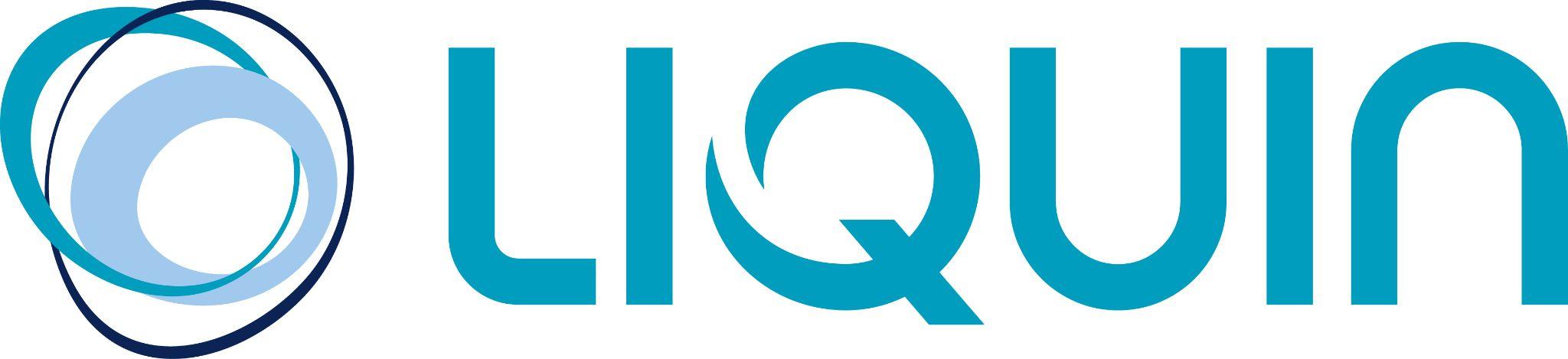 Order details Your inputTerminal☐   Botlek      ☐   Chemiehaven      ☐   TTRProduct & Commodity Code (GN)Duty status to be loaded☐   T1      ☐   T2 Specific originDestination (full address)Analysis by surveyor?StatusDestinationDetails needed in next columnDetails needed in next columnYour inputT2 ExciseWithin the EUAWK & TXW numbers + both addressesAWK & TXW numbers + both addressesT1 Within the EUNCTS office destinationNCTS office destinationT1 SwitzerlandNCTS transit office & destinationNCTS transit office & destinationT1 / T2 Export (outside EU)Invoice with incoterms &freight costs. Per vessel: Vehicle name + port of exit.Invoice with incoterms &freight costs. Per vessel: Vehicle name + port of exit.Attach to your email Reference numberLoading dateQuantity (kg)ToleranceSupplying tank(s)RTC number (if applicable)To be arranged by LiquinYour informationCustoms clearance☐   Yes (please attach invoice)      ☐   NoDocuments ☐   Export   ☐   T2L   ☐   EUR1   ☐   No documents needed Sealing required☐   Yes      ☐   No 